2. MATEMATIKA Umanjenik, umanjitelj, razlika – sat usvajanja novog nastavnog sadržajaZa početak, riješite zadatak ZNAM u udžbeniku na 66. stranici.Naučili smo oduzimati brojeve, vrijeme je da danas naučimo i kako se ti brojevi zovu. Znate da brojevi u računskoj radnji zbrajanja imaju svoja imena, upravo tako ih imaju i brojevi u računskoj radnji oduzimanja.Zapisat ćemo u bilježnice jedan račun (odmah ispod onoga što smo pisali prošli sat; nije potrebno pisati novi naslov)5 – 2 = 3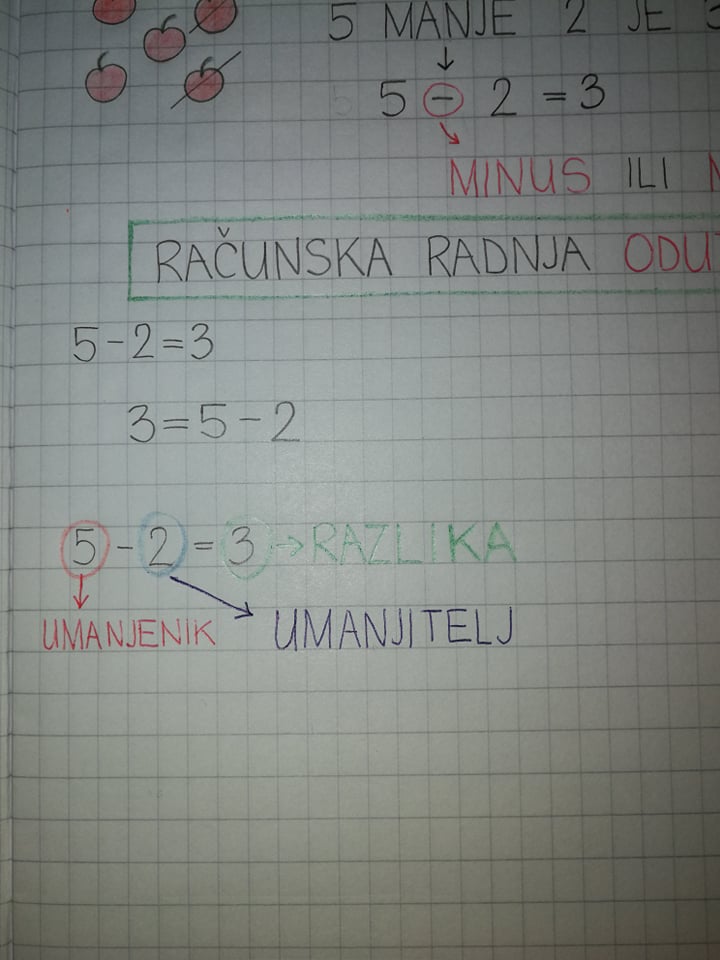 Poslušajte zvučni zapis kako je Marko naučio nazive brojeva koji se oduzimaju, koji sam vam proslijedila.Sada riješite zadatke u udžbeniku na 67. stranici.DOMAĆA ZADAĆA: Zbirka, 53. stranica